                                                                                                           Додаток №2до тендерної документації                                                                                                         Інформація про технічні, якісні, кількісні  характеристики предмета закупівлі 18110000-3- «Формений одяг» (Костюм (сорочка, брюки) спеціальний в колористиці «камуфляж») (товар повинен відповідати опису і зразку предмету однострою поліцейських, затвердженого постановою Кабінету Міністрів України від 30 вересня 2015 року № 823 «Про однострій поліцейських» (зі змінами) та вимогамТО 1811.40108578-304:2020)Технічні та якісні характеристики предмету закупівлі, повинні відповідати технічним умовам та стандартам, передбаченим законодавством України діючими на період поставки Товару.Костюм із змішаної тканини переплетення «Ріпстоп» в колористиці «камуфляж» (малюнок типу «мультикам», колір малюнка згідно із зразком, затвердженим в установленому порядку) складається з сорочки та брюк.На знімні планшети пілочки та спинки нанесено напис «ПОЛІЦІЯ» плівкою кольору хакі. 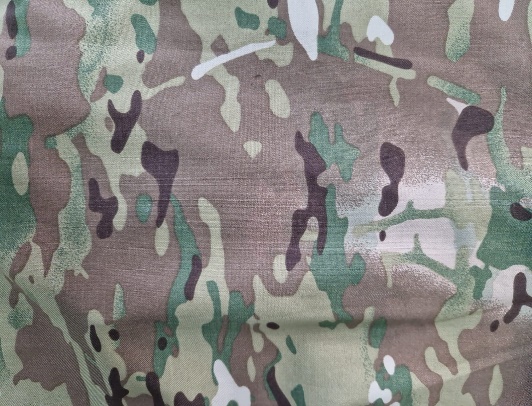 Зразок тканини в колористиці «камуфляж»переплетення «ріпстоп», малюнок типу «мультикам»Ростовка товару										Таблиця 11. Строк поставки товару - протягом 10 (десяти) робочих днів з моменту надходження заявки на склад Покупця автотранспортом Постачальника за його рахунок, але не пізніше 06.06.2024.1.Товар повинен бути новим, 2024 року виробництва, таким, що не був у вжитку, та поставлятися в неушкодженій упаковці, що забезпечує цілісність товару та збереження його якості під час транспортування.2. Вимоги екологічної безпеки. Безпека використання виробу гарантується дотриманням вимог нормативних документів з питань екологічної безпеки на сировину та матеріали, застосовані для виготовлення виробу або на виріб в цілому. Виріб не повинен чинити шкідливого впливу на організм людини та навколишнє природне середовище.3. Учасник у складі пропозиції надає документ, складений у довільній формі, де вказує інформацію щодо гарантійного строку на запропонований ним товар.Гарантійний строк експлуатації обчислюється від дня введення Товару в експлуатацію та становить не менше 6 місяців.4. Товар повинен цілком відповідати затвердженим моделям, нормативно-правовим і нормативно-технічним документам і виготовлятись із затверджених основних та допоміжних матеріалів з дотриманням технології виробництва та мати товарний вигляд. Витрати на маркування товару, пакування, транспортні послуги та інші витрати учасника з поставки товару та виконання інших зобов’язань за договором  здійснюються за рахунок учасника.Товар повинен відповідати нормативно-технічній документації (ТО 1811.40108578-304:2020 (Додаток 5 до Тендерної документації)), що визначають вимоги до однострою поліцейських (постанова Кабінету Міністрів України від 30.09.2015 № 823 «Про однострій поліцейських» (в редакції постанови Кабінету Міністрів України від 18.12.2019 № 1055), виготовляться із затверджених основних та допоміжних матеріалів із дотриманням технології виробництва та мати товарний вигляд. 5. У складі тендерної пропозиції Учасник має надати скановані копії протоколів випробувань (досліджень), виданих Учаснику не раніше 2020 року незалежними акредитованими лабораторіями (або акредитованим органом з підтвердження відповідності), що засвідчують відповідність основних матеріалів Товару технічним та якісним характеристикам предмету закупівлі (Додаток 2 до Документації),  а саме:    Костюм (сорочка, брюки) спеціальний в колористиці «камуфляж», повітропроникність, гігроскопічність, стійкість до стирання по площині, розривне навантаження, зміна лінійних розмірів після мокрої обробки, ступень тривкості пофарбування до: дії світла, прання, дії поту, сухого тертя). Протоколи випробувань (досліджень) повинні містити інформацію про артикул (назву, тип, тощо) та виробника матеріалів.У разі, якщо Учасник у складі своєї пропозиції подає вищезазначені  скановані копії протоколів випробувань (досліджень) виданих іншій юридичній або фізичній особі, у такому випадку Учаснику необхідно надати документальне підтвердження наявності правовідносин Учасника з такою особою (копія договору, гарантійного листа або іншого документу) стосовно використання таких протоколів та/або отримання (придбання, використання тощо) текстильних матеріалів, що є предметом проведення таких випробувань.6. Зразок Товару в одному екземплярі, який скріплено ярликом з відміткою ДНДІ МВС України або акредитованого органу щодо відповідності зразка Товару технічним, якісним та кількісним характеристикам предмету закупівлі, та вимогам нормативно-технічної документації, разом з конфекційною картою із зазначенням усіх матеріалів, у тому числі артикулу (назва, тип, тощо) та виробника матеріалу, із яких виготовлений зразок Товару погоджуються зі Замовником протягом 3-х робочих днів з дати підписання договору. Зразок Товару разом з конфекційною картою Учасник-переможець відправляє Замовнику за свій рахунок за адресою, яка буде надана Замовником безпосередньо перед відправкою зразка. Зразок Товару повинен надаватись у поліетиленовому пакеті або в коробці з ярликом Учасника-переможця, на якому зазначаються реквізити Учасника-переможця (найменування, місцезнаходження), найменування виробника Товару та найменування предмету закупівлі. Передача зразку та конфекційної карти здійснюється згідно накладної, акту приймання-передачі або іншого документу, що підтверджує передачу зразків Товару Замовнику.Товар постачається після погодження Зразка згідно заявки Замовника протягом 10 (десяти) робочих днів, але не пізніше 06.06.2024 року. Поставка Товару може  здійснюється партіями або у повному обсязі.Примітка: У разі, якщо у технічних вимогах міститься посилання на конкретні торговельну марку чи фірму, патент, конструкцію або тип предмета закупівлі, джерело його походження або виробника − читати "або еквівалент". У разі надання еквіваленту, що відповідає, або є кращим за вказані в Додатку показники (параметри) зазначити повні параметри еквіваленту, в окремому листі.*Еквівалент – товар, який є рівнозначний, рівноцінний іншому товару за своїми характеристиками; еквіваленти можуть бути взаємозамінними при досягненні того ж самого або кращого результату.«З умовами технічних (якісних) та характеристик ознайомлені, з вимогами погоджуємось»_________________________________                 РозмірРіст4446485052545658606264Всього, компл.1(158)2(164)3(170)4(176)5(182)6(188)7(192)8(200)Всього, компл.227